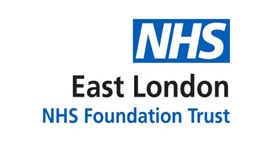 Policy for Procurement and Contracting Version Control SummaryIntroductionIn order to ensure consistent and high-quality procurement and contracting for East London NHS Foundation Trust (The Trust) it is important to have a policy. This document sets out the systems and processes for procuring [goods and services] and managing contracts which need to be compliant with legislation and consistent with the Trust’s strategic objectives and SFIs. PurposeThis policy aims to reduce risk by having a robust procedure available to staff with the following principals:All Trust procurement and contracts processes are compliant with the Trust’s strategic objectives, national guidance, and relevant legislation.All contracts are developed and reviewed within a clearly defined accountability framework.Staff involved in the process have access to appropriate guidance and support.All new contracts are generated due to a clearly identified need.There is consistency in the development, implementation and review of all Trust contracts.Appropriate consultation takes place when contracts are being developed.All contracts are properly disseminated throughout the Trust.All contracts are monitored against agreed deliverables, with clear responsibility between Procurement, Contracts, Service Leads and other stakeholdersAll Contracts will be considered for a measurable impact against the Trusts Social Value and Anchor institution policy 	ProportionalityThe level of resources the Trust allocates to the procurement process should be proportionate to the value, complexity and risk of the services, i.e. more resources will be required where higher benefits, costs savings, quality can be gained. The Pareto principle will be applied to manage resource constraints and ongoing risk calculation and management will be applied to manage the Trusts interests within the capacity of the Trusts Procurement and Contracting teamsFurthermore, when planning, designing, and running procurements, the Trust should have regard for the bidding costs suppliers incur and seek to avoid wasted costs due to significant delays or material scope changes. This can be mitigated by engaging the marketplace in advance of procurements.Rules and Principles regarding competitionThe following rules must be applied to all procurement processes before commencement. They set out the principles of fair negotiation and competition.The rules are as follows:Procurement undertaken by the Trust must be transparent and non-discriminatory and compliant to Public Contracts Regulations 2015 (as revised 2020). The 2021 White Paper, the Integration and Innovation: working together to improve health and social care for all, further supports the approach with a number of changes to procurement. These include removing the commissioning of NHS and public health services from the scope of the Public Contracts Regulations 2015 (as revised 2020), to be replaced by a bespoke NHS provider selection regime and a new duty on buyers in NHS organisations to act in the best interests of patients, taxpayers and their local populations. The procurement of non-clinical services (e.g. professional services such as consultancy) will remain subject to public procurement rules. KPI’s and service credits must be fair and equitable to both parties.Procurement Policy Note ("PPN") 06/20 requires key environmental, social and governance ("ESG") related themes to be evaluated expressly in all UK central government procurement from 1 January 2021, through the use of a 'social value model'. A minimum weighting of 10% must be given to ESG objectives in each procurement.This applies to all contracts awarded by UK central government departments, their executive agencies and non-departmental public bodies that are regulated by the Public Contracts Regulations 2015 (as revised 2020). ELFT falls into this category and must for all awarded contracts ensure that as part of section and monitoring processes 10% will be allocated into scoring bids from suppliers focusing on ESG requirements Principles on cooperation and agreements.As part of the initiative to work collaboratively within the Trust’s footprint, the procurement team is working with other Trusts and Local Authorities in North East London ICS, building partnerships to drive efficiencies, savings, reduce waste, and becoming an Anchor Institution across the system. The Trust and suppliers must collaborate to improve services and deliver seamless and sustainable care to patients.The Trust acting as Commissioner should advocate patient choice where appropriate.Non-discrimination and equality of treatmentThe procurement process should not give an advantage to any bidder. This includes ensuring that decisions are taken, not with regard to the type of organisation specifically, but rather to how well that organisation meets the evaluation criteria.Financial and quality assurance checks should apply equally to all types of suppliers, but be proportionate to the procurement process (see ‘proportionality’, above).All suppliers must operate under these same principles when being asked to respond to any terms and conditions, tender specification, and pricing payment regimes, all of which must be transparent and fair.Standing Financial Instructions (SFIs)SFIs detail the financial responsibilities, policies and procedures adopted by the Trust. They are designed to ensure that the Trust's financial transactions are carried out in accordance with the Law and Government Policy in order to achieve probity, accuracy, economy, efficiency and effectiveness. They should be used in conjunction with the standing orders and the Scheme of Delegation adopted by the Trust.SFIs identify the financial responsibilities which apply to everyone working for the Trust and its organisations. They do not provide detailed procedural advice and should be read in conjunction with the departmental and financial procedure notes. All financial procedures must be approved by the Director of Finance.Should any difficulties arise regarding the interpretation or application of any of the SFIs then the advice of the Director of Finance must be sought.  World Trade Organisation’s Government Procurement Agreement The WTO’s GPA is a voluntary trade agreement that governs public procurement. Procurement in the UK post-Brexit followed rules set by OJEU; these rules will now shift to be in line with the GPA.The GPA includes both EU member states and non-EU states. It also outlines procurement principles, thresholds and rules that all those in agreement must adhere to. This agreement will allow the UK to have access to international public procurement.Procurement thresholds (included in Trust SFIs)*WTO GPA Threshold £189,330 (Excl. VAT) for service contracts, £663,540 (Excl. VAT) for Social and Other Specific Services, and £4,733,252 (Excl. VAT) for works contracts, as at 1 January 2020).ELFT Contract LeadEach contract shall be initiated and led by a Service Manager (the ELFT Contract Lead), who will:Have identified and justified the need for a subcontract in consultation with and under the authorisation of the appropriate Director or Service Manager.Have been allocated a budget in conjunction with Finance and /or a Head contract to cover the cost of the service or good;Help design the specification with the service/good;Have an in-depth knowledge of the service/good;Be involved in the contract management of the provisioned service to include:Receive reports from the Supplier when necessary according to the contract and to monitor performance against any goals set out in the service specification;Identify any issues, problems or successes the service/good has encountered;Organise at regular intervals formal contract performance meetings as specified in the contract;Work closely with the  Commercial Development Department representative in the process of subcontract development/drafting, negotiation, review, extension, renewal and/or variation (all variation contracts to be undertaken in communication with the Contracts team;Routinely report on performance to the appropriate management group/committee for high value and high risk sub-contracts, and report by exception to their Director and the CDD representative for other sub-contracts;Hold a copy of the contract.The Contract Lead or Deputy are responsible for informing CDD of new subcontracts, extensions of  and any variations to the current subcontracts (i.e. changes or additions to services or products provided).Every ELFT Contract Lead will have a deputy, who can carry out the Contract Lead’s duties in their absence.Provider Regime process for procurement of Healthcare servicesIn accordance with the 2021 White Paper, consideration will take place regarding the type of Goods and Services that are being sought. The changes detailed in the white paper remove the commissioning of NHS and public health services from the scope of the Public Contracts Regulations 2015, to be replaced by a bespoke NHS provider selection regime and a new duty on commissioners to act in the best interests of patients, taxpayers and their local populations.The Provider Regime is described below:https://www.england.nhs.uk/wp-content/uploads/2021/02/B0135-provider-selection-regime-consultation.pdf  The Trust will have three choices when considering a provider for the delivery of healthcare services ensuring their decisions are based and documented on the key criteria ofQuality (safety, effectiveness and experience) and innovationValueIntegration and CollaborationAccess, inequalities and choiceService sustainability and social valueContinuation of existing arrangementsWhen choosing to take this option as no other providers are available or the existing supplier is gdoing a good enough job as judged by the Trust we must ensure to take appropriate steps when awarding and managing contracts to ensure that the service will continue to deliver wellbe transparent about their intention to continue with the current arrangements by publishing their intent in advance, including their justificationpublish their intention to award the contract, with a suitable notice period (e.g. 4–6 weeks unless a shorter period is required due to the urgency of the case); and if during the notice period credible representations are received from other providers, the decision-making body must deal with them according to section 7 of the attached Provider Regime Identifying the most suitable provider for new/substantially changed arrangementsWhen the service we are seeking from a supplier is changing a service/existing contract considerably; a brand new service is being arranged; the incumbent supplier no longer wants to or is no longer able to provide the services; or the Trust wants to use a different provider we will need to:set out clearly that they are using this approach to select a provider be satisfied that they can justify that the provider they are proposing to select is the most suitable provider (referring to the criteria set out in the regime) and any other relevant factors, and according to any hierarchy of importance the decision-making body decides is necessary have carefully considered other potential options/providers within the relevant geographical footprint (i.e. a local service is a local footprint, a regional specialised service is a regional footprint, etc) in reaching this decision and be able to evidence this publish their intention to award the contract, with a suitable notice period (e.g. 4–6 weeks unless a shorter period is required due to the urgency of the case) if during the notice period credible representations are received from other providers, the decision-making body must deal with them as set out in the Further considerations section of the Provider Regime Competitive procurementThe Trust can chose to take this option where:the decision-making body is changing a contract/service substantiallya new service is being arrangedthe incumbent no longer wants to or can no longer provide the services, orthe decision-making body wants to use a different providerand after considering the key criteria, the decision-making body does not identify a single candidate that is the most suitable provider, and/or concludes that the most suitable provider can only be identified by carrying out a competitive procurement, then it would run such a process.The Trust when competitively procuring the service must have regard to relevant best practice and guidance; for example, HM Treasury’s managing public money guidanceensure the process is transparent, open and fairensure that any provider that has an interest in providing the service is not part of any decision-making process (i.e. when ICS Boards are using this process)formally advertise an opportunity for interested providers to express interest in providing the servicecompare providers against the criteria set out in the regime and any other relevant factors, and according to any hierarchy of importance they decide is necessary – which must be published in advancepublish their intention to award the contract with a suitable notice period (e.g. 4–6 weeks unless a shorter period is required due to the urgency of the case)if credible representations are received from other providers about the process, deal with them as set out in section 7 of the Provider Regime Procurement Role (see appendices two to four)Procurement manages the strategic sourcing of all goods and services and the processes associated with this.Both Procurement and Contracts are Managed by an Associate Director.Procurement consists of a Senior Procurement Officer, 2x Procurement Officers, and 1x Procurement Support OfficerProcurement is a strategic process that involves the activities and processes to acquire goods, services and works. Importantly, and distinct from “purchasing” which is the ordering and receipting of products, services or works, procurement includes the activities involved in establishing the fundamental requirements and sourcing activities such as market research, supplier evaluation, and the negotiation of contracts.The Procurement team is responsible to monitor the Trust’s spend and ensure its compliance to the SFIs. Where there is a matter of non-compliance, the team will address the spend and reduce their recurrence. Contracts Team Role (see appendices six to seven)Contracts Team consists of a Senior Contract Officer, and 2x Contract Officers, and 1x Contract Support Officer. The Contract Team is responsible for:drafting the Subcontract Document to be signed by Supplier and the Trust;negotiation of Terms and Conditions that are compliant with the Law, the Trusts Policy, Trust Strategy and, based on special requirements of the service provisioned;ensuring that contract compliance is achieved by the Supplier in collaboration with ELFT Contract Lead by encouraging accurate and effective monitoring of contracts;maintenance of accurate and up to date records of contracts, relevant documentation in relation to the contract such as Meeting Minutes, important correspondence between Suppliers and ELFT, contract variation and contract extension documents;following contract protocols before contract signoff which includes approval from Finance and Department Director;issuing contract variations, extensions, and letter of termination; andprovide strategic advice and support to Contract Leads in subcontract negotiations.Procurement ProcessThe procurement process should commence at least nine months (and a minimum of six) before the end of the existing agreement or before the new goods or services are required.  See Appendix Three and Four.Where the Trust is evaluating options upon termination or expiry of an existing agreement, the decision-making process and key factors to be considered will be broadly similar to scenarios where the Trust is seeking to secure new service models or significant additional capacity. The main difference is that the Trust is considering options and making decisions in relation to existing goods and/or services.If the Trust has decided that the service is no longer required, the Trust can begin the termination process.If, however, the service is still required, Procurement will work with the Contract Managers to begin a competitive procurement process, or if there is a clear and rational justification satisfying SFI clause 8.4.3, a waiver may be raised for approval by the Executive Director of Commercials and Chief Finance Officer and/or Deputy. In addition, it is important to consider external arrangements namely SBS, CCS and LPP arrangements.The need to cease agreements can arise through:contract termination due to performance against the agreement not delivering the expected outcomes. This can be mitigated by appropriate agreement monitoring and management and by involving the suppliers in this. The agreement terms will allow for remedial action to be taken to resolve any problems. Should this not resolve the issues, then the agreement will contain appropriate termination provisions;the agreement expires; andservices are no longer required.The Trust will ensure where necessary that contingency plans are developed to maintain patient care. Where termination involves Human Resource issues, suppliers will be expected to co-operate and be involved in discussions to deal with such issues as agreed in the standard agreement.Outline of Procurement Process:Service Specifications The purpose of the service specification is to describe the requirements, outcomes to be achieved and quality standards.  It should give regard to relevant factors such as location, requirements of service users, and Key Performance Indicators (KPIs). It will also provide a useful basis for supplier’s engagement and which may also allow the service specification to be refined.Operational and Clinical leads are responsible for drafting the service specification. This activity is supported by the Contracts and Procurement Team. Also, it is important to have regard for the 3 Year plan. This covers important aspects of service development, workforce issues, external influences i.e. population health and social value, and capital development. This should be consulted before beginning any process for procurement.PricingThe price for goods and services shall be accurately evaluated by the Trust. There are however some general principles that should be adopted.The price should include the cost of supplying the service to the Provider.A cost breakdown should be obtained, to include, but not limited to; - Risk Premium-Profit / Mark-upOverheadsStaffingDelivery Cost models can be used to benchmark existing goods and services which contribute to assess value for money and allocated budget. The analysis of these cost models will require input from the Trust procurement and finance personnel, where appropriate.A failure to evaluate costs could result in the Trust making a substantial loss and/or not achieving value for money.Sourcing suppliersOnce you have an accurate supply/service specification you will be able to look at what suppliers can offer in terms of services/products.The purpose of the service/product specification is to describe the needs to be addressed and the outcomes to be achieved with quality standards. Also, it should give regard to relevant factors such as location, requirements of service users and access requirements. It will also provide a useful basis for supplier engagements and may also allow the service/product specification to be refinedSupplier engagementIt is important to pre-engage with suppliers to develop and refine service specifications and explore the impact on such services on resources and staff requirements.An advertisement is sometimes required for procuring goods and/or services (please see Procurement Thresholds) and involves suppliers being asked if they are interested in providing a service for the Trust.E-TenderingThe Trust uses Atamis Tender Management to manage the tender processes.Atamis is configured to be compliant with the Public Contracts Regulations 2015 and is an end to end process for tender management.  The Atamis system has IL3 security which is accredited by UK government.The system publishes adverts in Contracts Finder, and Find a Tender (FTS).Standard Selection Questionnaire (SQ)The standard Selection Questionnaire has been developed to simplify the supplier selection process for Bidders and is used in the Restricted Procedure.For more information please see: https://www.gov.uk/government/publications/procurement-policy-note-816-standard-selection-questionnaire-sq-template.Evaluating Selected Tenders A Project Team shall be formed to evaluate the tenders.The evaluation panel should include Operational and Clinical leads, Procurement, Business Development Unit, and Finance. The stakeholders shall complete an evaluation to be kept as a permanent record. The evaluation should consist of financial and non-financial analysis.Every tender evaluation has a weighting criterion and is based on the Most Advantageous Tender which analyses quality, service, social value, and price, (totalling 100%).The technical qualitative analysis shall evaluate the bidder’s ability to meet specification and will score each in accordance with the pre-set criteria.The financial analysis shall compare bidders’ costs and include any enhancements offered. It will also examine the financial stability of the bidder.The ESG analysis evaluates the Bidder’s commitment, strategy, and cooperation to ELFT as an Anchor Organisation. This includes and is not limited to Real Living Wage, Sustainability, Local Employment, and Employment of Priority Groups as identified by ELFT.  As part of the evaluation it may be necessary to obtain written references from the potential supplier’s client base. These will preferably be other NHS Trusts or other Public Sector bodies.In certain circumstances, it may be necessary to hold post tender discussions. Post tender discussions are used to clarify elements of an offer.Tender awardThe panel will recommend an award of the contract to the Operational and Service lead and the Executive Team. Procurement will issue an award letter successful tenderer and a rejection letter to unsuccessful tenderers, offering debriefs.A tender other than the lowest (if payment is to be made by the Trust or highest tender if payment is to be received by the Trust), shall not be accepted unless for good and sufficient reason the Executive Management Team decides otherwise on the basis of a report submitted by the procurement panel which supports the decision.Contract and Subcontract registrationAll contracts and subcontracts shall be stored registered by the CDD on the Contract Management Database. The record will include details of the ELFT contract lead, start and expiry dates, the management committee/group receiving performance reports.ELFT Contract Leads shall make certain that meeting minutes, KPI reviews, important correspondence (i.e. issues, agreement in principle of service changes), performance reports, are sent to CDD. This shall then be stored in the contract management system to guarantee contract records are up to date and accurate.Authority to sign contracts and subcontractsSubject to the Financial Limits (Appendix one), subcontracts shall normally be signed by the Director or Acting Director of Service within which the Contract Lead is based. If the Contract Lead is the Chief Executive, the Deputy Chief Executive or a Director, they are able to sign.The signatories of contracts and subcontracts shall be advised by CDD and the Contract Lead. However, the signatories shall ultimately be responsible for ensuring that the cost of the contract or subcontract has been adequately budgeted for and that the contract or subcontract is in the best interest of ELFT and its Service Users, and developed in compliance with ELFT’s Standing Financial Instructions, Standing Orders, this and other relevant policies, and in line with the relevant contract with ELFT’s commissioners.Internal AuditInternal audit primarily provides an independent and objective opinion to the Accountable Officer, the Board and the Audit Committee on the degree to which risk management, control and governance support the achievement of the Trust agreed objectives. In addition, internal audit’s findings and recommendations are beneficial to line management in the audited areas. Risk management, control and governance comprise the policies, procedures and operations established to ensure the achievement of objectives, the appropriate assessment of risk, the reliability of internal and external reporting and accountability processes, compliance with applicable laws and regulations, and compliance with the behavioural and ethical standards set for the organisation.Internal audit also provides an independent and objective consultancy service specifically to help line management improve the Trust’s risk management, control and governance. The service applies the professional skills of internal audit through a systematic and disciplined evaluation of the policies, procedures and operations that management put in place to ensure the achievement of the Trust’s objectives, and through recommendations for improvement. Such consultancy work contributes to the opinion which internal audit provides on risk management, control and governance.Internal Audit should fulfil its terms of reference by systematic review and evaluation of risk management, control and governance which comprises the policies, procedures and operations in place to:Establish, and monitor the achievement of, the Trust’s objectivesIdentify, assess and manage the risks to achieving the Trust’s objectivesEnsure the economical, effective and efficient use of resourcesEnsure compliance with established policies (including behavioural and ethical expectations), procedures, laws and regulationsSafeguard the organisation’s assets and interests from losses of all kinds, including those arising from fraud, irregularity or corruptionEnsure the integrity and reliability of information, accounts and data, including internal and external reporting and accountability processes.It is the responsibility of the Chief Financial Officer to ensure an adequate Internal Audit service is provided and the Audit Committee shall be involved in the selection process when/if an Internal Audit service provider is changed.Appendix One - Financial LimitsAppendix Two – Procurement flow chart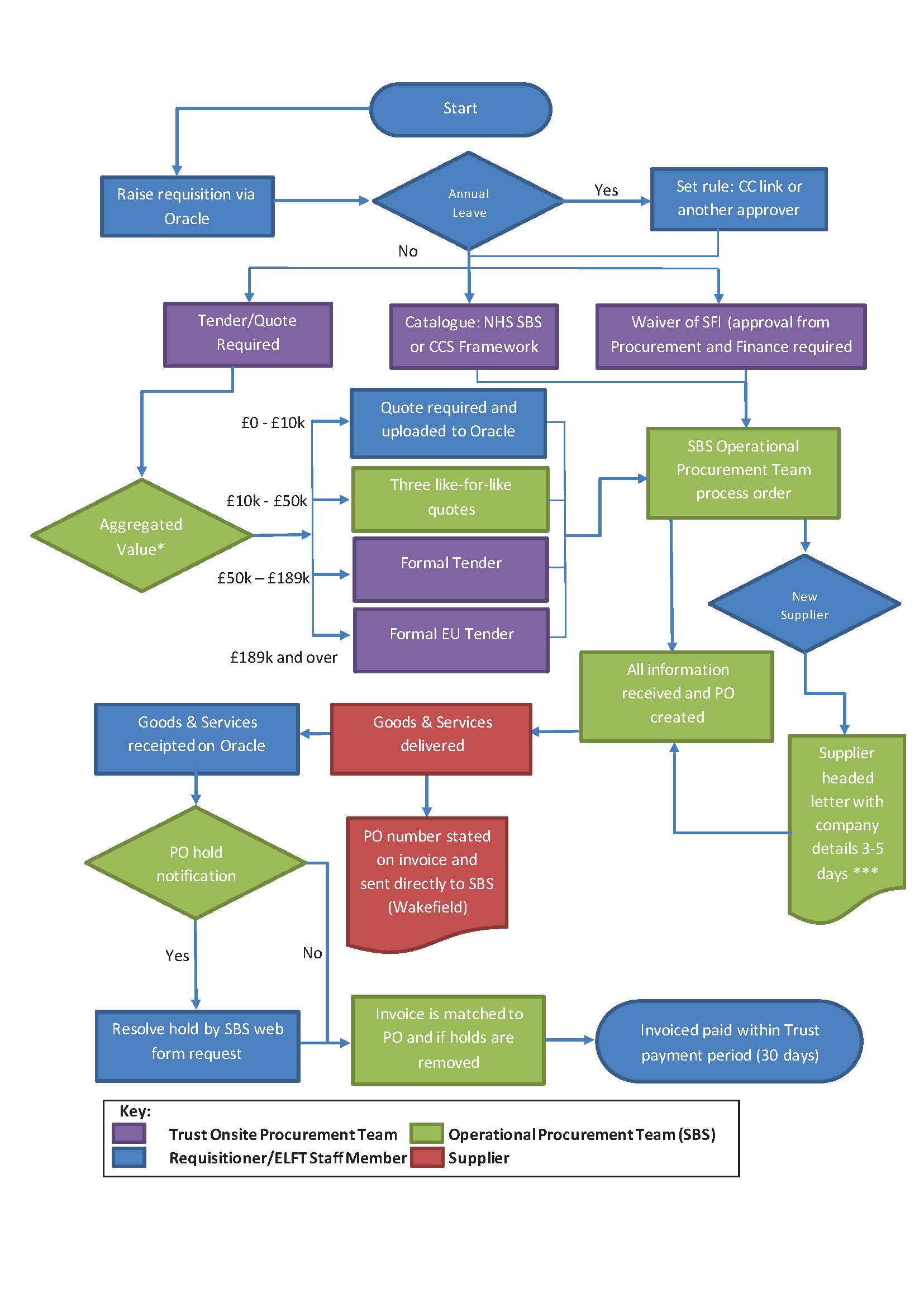 Appendix Three: Flowchart for Procuring Goods and ServicesAppendix Four – Procurement Process Roles and Responsibilities Local Tender / Framework Agreement / Further Competition  This is based on a Restricted Procedure; two stage processes (PQQ and ITT stages).  For single Open Procedure stage skip PQQ and add “create specification” to ITT stage.Alignment to Framework Agreement (direct call off)Team Structure: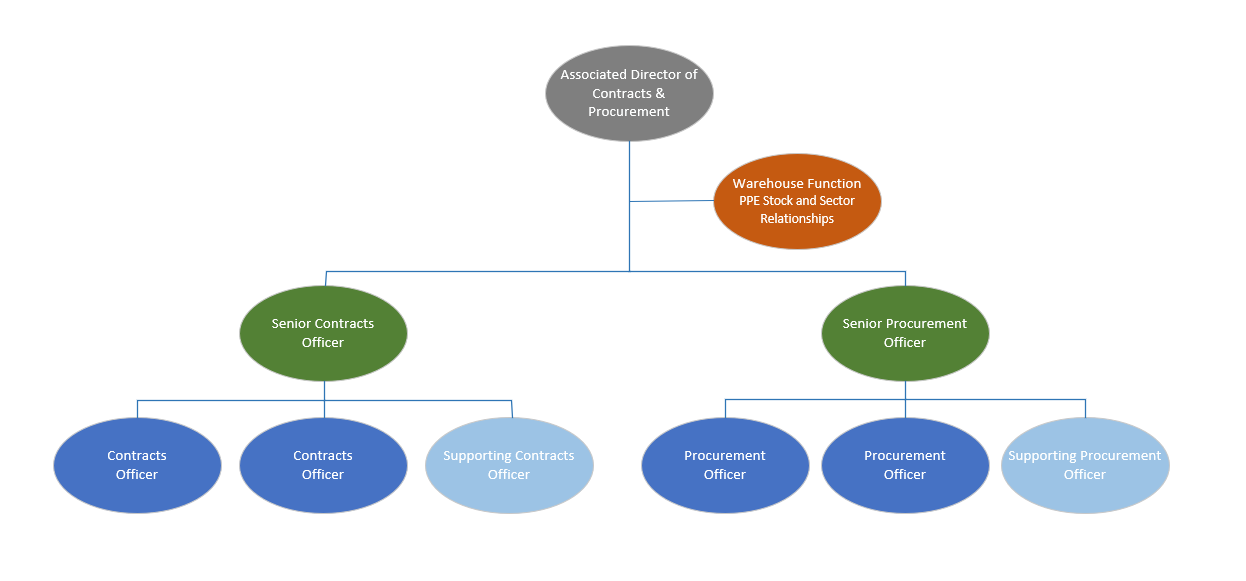 Appendix Five – Waiver process chartAppendix Six: Checklist & template for Tendered ContractsChecklist [first two columns] and assessment template [last three columns]Appendix Seven – Contract Income / Expenditure TemplateAppendix Eight - Glossary of Terms:Version number :5.0Consultation Groups Service Delivery BoardApproved by (Sponsor Group)Service Delivery BoardRatified by:Service Delivery BoardDate ratified:24th November 2021Name of originator/author:Sam Bhaskar (Associate Director for Procurement and Contracts)Executive Director lead :Dr Mohit VenkataramImplementation Date :February 2022Last Review Date August 2021Next Review date:August 2024Services Applicable TrustwideXMental Health and LD Community Health Services VersionDateAuthorStatusComment206/11/2013Amrit Sidhu and Steve NewtonRemoved duplication with SFIs, changes re. processesFollowing sections added- ELFT Contract lead- Responsibilities of the ELFT Contract Lead- CDD Role 30 - Subcontract Registration- Subcontract Registration- Authority to Sign Subcontracts- CDD and Shared Business Services313/11/2013Amrit SidhuUpdated 32 – updated signatory table3.128/11/2013Amrit SidhuIncorporates amendments agreed by SDB (e.g. ‘ELNFT’changed to ‘ELFT’,table in section 32 updated)413/03/18Stephen Newton, Jeniss Paclejan1 - New introduction3 - Amended trust Strategy8 – SFIs updatedRemoval of complaints process4.206/04/18Jeniss Paclejan, Steve NewtonAppendices added4.301/05/2018Jeniss Paclejan, Steve NewtonFinalFinancial Limits Updated501/08/2021Sam BhaskarAddition of changes to Procurement Regs with 2021 White Paper requirements for the supply of healthcare servicesAddition of mandatory 10% weighting for Social Value in tendersExecutive Directors Financial limits increased to £50kParagraphContentsPage1Introduction42Purpose43Proportionality44Rules and principles regarding competition45Non-discrimination and equality ofTreatment56Standing Financial Instructions (SFIs)57World Trade Organisation’s Government Procurement Agreement58Procurement thresholds contained within the Trust SFIs69ELFT Contract Lead610Provider Regime process for procurement of Healthcare services611Procurement Role812Contracts Team Role813Procurement Process814Service Specifications915Pricing1016Sourcing suppliers1017Supplier engagement1018E-Tendering1019Standard selection questionnaire1020Evaluating selected tenders1121Tender award1122Contract and subcontract registration1123Authority to sign contracts and subcontracts1124Internal audit1125Direct Award due to Extreme Urgency 12Appendix OneFinancial Limits13Appendix TwoProcurement flowchart14Appendix ThreeFlowchart for procuring goods and services15Appendix FourProcurement process, roles and responsibilities16Appendix FiveFlowchart for Waiver process18Appendix SixChecklist & template for tendered contracts20Appendix SevenContract Income / Expenditure Template21Appendix EightGlossary of terms22Expenditure rangeProcurement solutionUp to £10,000 (Inc. VAT).Quotation to be attached to the requisition obtained by requisitioner or Procurement.£10,001 to £50,000 (inc. VAT).Minimum of 3 competitive quotations, (Advertised on Contracts Finder, if value is over £25,000 excl. VAT).£50,001 (inc. VAT) to WTO GPA tendering threshold*.	Formal tender procedure, advertised on Contracts Finder.Above WTO GPA threshold.Formal tender procedure governed by WTO GPA.RoleSum of Invoice Limit (£)Chief Finance Officer999,999,999Deputy Director of Finance999,999,999Chief Executive2,000,000Deputy Chief Executive50,000Executive Director of Commercial Development and Performance50,000Director of Operations50,000Chief Medical Officer50,000Chief Nursing Officer50,000Chief Information Officer50,000Borough Director – Luton Mental Health and Wellbeing 20,000Borough Director – Newham20,000Borough Director – Tower Hamlets20,000Borough Director – Specialist Services20,000Borough Director – City & Hackney20,000Director of Estates20,000Director of Human Resources20,000Associate Director of IT20,000Head of Forensics20,000Deputy Head of Forensic Service20,000Medical Director of Primary Care20,000Associate Director of Performance and Informatics20,000Borough Director – Bedford Mental Health and Wellbeing Services15,000Medical Director of Community Services15,000Financial Controller10,000Medical Director Bedford and Luton7,500Medical Director London7,500ActionActivityActivityResponsibilitySign-off dateComments1Trust Project Manager identifiedELFT member of staff who will be lead stakeholder towards the tender process and manage resulting contract/frameworkELFT member of staff who will be lead stakeholder towards the tender process and manage resulting contract/frameworkPROCUREMENT2PID sign-offPID to be signed off by Board member.PID to be signed off by Board member.PROCUREMENTPID will not always be necessary dependant on project/business need3Roles & Responsibilities / Project timetableR&R’s of all Stakeholders plotted against project timetable steps. See belowR&R’s of all Stakeholders plotted against project timetable steps. See belowALL4Pre-contract awardAward recommendation reportAward recommendation reportPROCUREMENT4Pre-contract awardAcceptance letters and framework agreementAcceptance letters and framework agreementPROCUREMENT4Pre-contract awardPurchasing reference guidePurchasing reference guidePROCUREMENTTo be forwarded to Operational Procurement4Pre-contract awardSupplier set up for Oracle orderingSupplier set up for Oracle orderingOPERATIONAL PROCUREMENTTo be set up before Standstill end4Pre-contract awardContract set up on Trust catalogueContract set up on Trust catalogueOPERATIONAL PROCUREMENT5ContractDraw up contract (liaise with preferred bidder and stakeholder)Draw up contract (liaise with preferred bidder and stakeholder)CONTRACTS5ContractManage sign-off process.Manage sign-off process.CONTRACTS5ContractUpload onto contract registerUpload onto contract registerCONTRACTSMonitoring of contractsMonitoring of contractsCONTRACTSAT THIS STAGE OF THE PROJECT FULL RESPONSIBILITY TO BE HANDED OVER TO THE STAKEHOLDER(T&C’s and any special terms / Purchasing reference guide(s) / outstanding issues)AT THIS STAGE OF THE PROJECT FULL RESPONSIBILITY TO BE HANDED OVER TO THE STAKEHOLDER(T&C’s and any special terms / Purchasing reference guide(s) / outstanding issues)AT THIS STAGE OF THE PROJECT FULL RESPONSIBILITY TO BE HANDED OVER TO THE STAKEHOLDER(T&C’s and any special terms / Purchasing reference guide(s) / outstanding issues)AT THIS STAGE OF THE PROJECT FULL RESPONSIBILITY TO BE HANDED OVER TO THE STAKEHOLDER(T&C’s and any special terms / Purchasing reference guide(s) / outstanding issues)AT THIS STAGE OF THE PROJECT FULL RESPONSIBILITY TO BE HANDED OVER TO THE STAKEHOLDER(T&C’s and any special terms / Purchasing reference guide(s) / outstanding issues)AT THIS STAGE OF THE PROJECT FULL RESPONSIBILITY TO BE HANDED OVER TO THE STAKEHOLDER(T&C’s and any special terms / Purchasing reference guide(s) / outstanding issues)AT THIS STAGE OF THE PROJECT FULL RESPONSIBILITY TO BE HANDED OVER TO THE STAKEHOLDER(T&C’s and any special terms / Purchasing reference guide(s) / outstanding issues)KPI’sELFTELFTReview meeting scheduleELFTELFTStageRole Agree PIDPROCUREMENT / PROJECT TEAMConfirm Budget FINANCECreate SpecificationPROJECT TEAMCreate SQPROCUREMENTSign off SQELFTIssue advert (Find a Tender and Contracts Finder), SQ available for downloadPROCUREMENTDeadline for bidder clarification questionsPROCUREMENTFinal SQ responses received from biddersPROCUREMENTProvisional checks of gateway and evaluation pack preparedPROCUREMENTPQQ evaluation date (Project Team)PROCUREMENT / ELFTNotification to successful and unsuccessful and bidder de-briefsPROCUREMENTCreate ITT PackPROCUREMENTIssue ITT to short-listed biddersPROCUREMENTDeadline for clarification questionsPROCUREMENT / BIDDERFinal ITT responses received from bidders.PROCUREMENT / BIDDERPreliminary compliance review / administration of ITT responsesPROCUREMENTITT evaluation (Project Team)PROCUREMENT / ELFTBidder short-list and invite to presentationPROCUREMENT Bidder presentation and Q&APROCUREMENT / ELFT / BIDDERBidder visitsPROCUREMENT / ELFT / BIDDERFinal tender scoring / evaluation day (Project Team)PROCUREMENT / ELFTAward Recommendation ReportPROCUREMENT / ELFTNotification of successful and unsuccessful bidder / bidder de-briefsPROCUREMENTStandstill period (at least 10 days)PROCUREMENTContract AwardPROCUREMENTStageRole Agree PIDPROCUREMENT / ELFTCollection of spend data and requirements for Trust sites PROCUREMENT / ELFT / SBS OP / SUPPLIERCreate SpecificationPROCUREMENT / ELFT / SBS OPComparison of data to SBS Framework Agreement PROCUREMENT / ELFT / SBS OPJustification of awardPROCUREMENTAppointment of new supplierPROCUREMENTCommissionerService ContractedTender namePerson completing this contract assessmentDate when completedPart of contractDetail of inclusionRAGratingIssueResponsePARTIESName and address of ELFT incorrect 
[NB ‘NHS’ is sometimes left out of the name] DEFINITIONSInclusion of tender documentsInclusion of tender and bid documents in contract and commissioner policies and agreements (all of which cannot be varied by the parties to the contract).  Such documents can be appended to contract for information only – and this must be explicit.FINANCE SCHEDULE AND PAYMENT TERMSOur estimate of costs above contract valueFINANCE SCHEDULE AND PAYMENT TERMSPerformance related incentives/penalties risk to make costs exceed contract value - too greater proportion of contract dependent on performancePAYMENTS AND DEFAULTAny clause that allows the commissioner to reduce or suspend funding [other than penalties specified in the contract]RECOVERY OF SUMS DUE TO THE AUTHORITYFor underspendRECOVERY OF SUMS DUE TO THE AUTHORITYFor services the commissioner judges as not having been deliveredCONTRACT SUM REVIEWAllowing the commissioner to make unilateral changesTUPEELFT Liable for cost of undeclared TUPE information over and above 5% of contract valueREDUNDANCY COSTSNo term making commissioner responsible for redundancy costs if the contract is terminated or (if funding is recurrent) the contract is not renewed on expiryCOMMENCEMENT AND DURATION	Commencement date missing or not achievableCOMMENCEMENT AND DURATION	No end dateCONFIDENTIALITYContracts not confidentialCONFIDENTIALITYCommissioner not bound by Caldicott or equivalentCONFIDENTIALITYAllows access to ELFT’s financial recordsCONFIDENTIALITYAllows access to patient and staff recordsSUBCONTRACTINGRequires commissioner approval to the selection of subcontractors and to the termination of their contractsPROVIDER’S EMPLOYEESPosts specified in the contract.  PROVIDER’S EMPLOYEESAppointments must be approved by commissionerCONTRACT MANAGEMENT	Dates, times and places of meetings set (rather than agreed) by commissionerCONTRACT MANAGEMENT	No provision for provider to call special meetingsCONTRACT MANAGEMENT	No provision for provider to decide who represents themCONTRACT MANAGEMENT	Action plans imposed by the commissioner (rather than agreed by both parties)CONTRACT MANAGEMENT	Consistent with micromanaging – e.g. controlling staffing, details of service delivery, rather than focusing only on quality and level of service, and clinical outcomesPERFORMANCE AND REPORTING REQUIREMENTSUnreasonable number of KPIs.  Duplicate KPIs. Unachievable targetsPERFORMANCE AND REPORTING REQUIREMENTSRoutine reporting more frequent than quarterly – except in the case of reporting by exception.PERFORMANCE AND REPORTING REQUIREMENTSReporting allows inadequate time for Informatics and/or performance manager to generate accurate report.VARIATIONSNo provision for variations proposed by ELFTVARIATIONSVariations imposed without agreement [other than mandatory national ones]; for example requirement to meet Head contract KPIs etc.DISPUTES No provision for dispute resolutionDISPUTES No provision for escalation in dispute resolution processTERMINATION	No no-fault provision for notice of termination by providerTERMINATION	Too short (under 4 months) or too long (over 1/3 of the term of the contract)EXPIRYNo provision for settlement of debts, and maintenance of confidentiality after termination or expiry of contract Contract InfoContract NameWhat is the contract for?Income or Expenditure? Delete As applicableIncome or ExpenditureIncome or ExpenditureIncome or ExpenditureCommissionerContract ValueSign OffName and DateName and DateName and DateStep 5: Final signature process:Less than £50k signed by Mohit Venkataram. (Please send to Deputy DoF with confirmation of final agreement)More than £50k signed by Deputy DoF/Steven CoursePlease delete as appropriate:Executive Commercial Director (less than £50k)Deputy DoF / CFO (more than £50k)Please delete as appropriate:Executive Commercial Director (less than £50k)Deputy DoF / CFO (more than £50k)Please delete as appropriate:Executive Commercial Director (less than £50k)Deputy DoF / CFO (more than £50k)Step 4: Contract Approval – Mohit VenkataramStep 3c: Service Approval – Service DirectorStep 3b: IG Approval – Chris KitchenerStep 3a: Performance Approval – Amar Shah (N/A if sub contract)Step 2: Procurement Approval (if applicable).  Please tick SFI compliant route to market and name and date.TickName and DateStep 2: Procurement Approval (if applicable).  Please tick SFI compliant route to market and name and date.TenderStep 2: Procurement Approval (if applicable).  Please tick SFI compliant route to market and name and date.3 QuotesStep 2: Procurement Approval (if applicable).  Please tick SFI compliant route to market and name and date.Framework Call-off/competitionStep 2: Procurement Approval (if applicable).  Please tick SFI compliant route to market and name and date.WaiverStep 1: Finance Business Partner ApprovalCDDCommercial Development Directorate – Consisting of Business Development, bid writing, Procurement and Contracting FTSFind a TenderReplaces OJEU effective 1st January 2021ICSIntegrated Care SystemOJEUOfficial Journal of the European Communities.  This governed Public procurement in the UK prior to BrexitRestricted Procedure2-part tender process under Public Procurement Regulations 2015 WTO GPAWorld Trade Organisation’s Government Procurement Agreement 